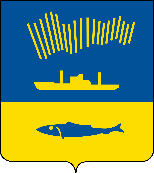 АДМИНИСТРАЦИЯ ГОРОДА МУРМАНСКАП О С Т А Н О В Л Е Н И Е                                                                                                                 №     В соответствии со статьей 269.2 Бюджетного кодекса Российской Федерации от 31.07.1998 № 145-ФЗ, статьей 99 Федерального закона от 05.04.2013 № 44-ФЗ «О контрактной системе в сфере закупок товаров, работ, услуг для обеспечения государственных и муниципальных нужд», Федеральным законом от 06.10.2003 № 131-ФЗ «Об общих принципах организации местного самоуправления в Российской Федерации», Уставом муниципального образования город Мурманск, решением Совета депутатов города Мурманска от 27.03.2014 № 72-1019 «О реализации отдельных полномочий, установленных Федеральным законом от 05.04.2013 № 44-ФЗ «О контрактной системе в сфере закупок товаров, работ, услуг для обеспечения государственных и муниципальных нужд», и о признании утратившими силу отдельных решений Совета депутатов города Мурманска», постановлением администрации города Мурманска от 10.02.2014 № 316 «Об определении органа, уполномоченного на осуществление контроля в сфере закупок для муниципальных нужд города Мурманска», в целях совершенствования реализации        результатов      проведенных        контрольных      мероприятий п о с т а н о в л я ю: 1. Внести в постановление администрации города Мурманска от 23.04.2014 № 1142 «Об утверждении Порядка осуществления управлением финансов администрации города Мурманска полномочий по контролю за соблюдением законодательства Российской Федерации и иных нормативных правовых актов о контрактной системе в сфере закупок товаров, работ, услуг для обеспечения государственных и муниципальных нужд» (в ред. постановлений от 24.09.2014 № 3090, от 16.08.2018 № 2663, от 12.02.2019        № 488, от 22.07.2019 № 2456) следующее изменение:- преамбулу постановления изложить в следующей редакции:«В соответствии со статьей 269.2 Бюджетного кодекса Российской Федерации от 31.07.1998 № 145-ФЗ, статьей 99 Федерального закона от 05.04.2013 № 44-ФЗ «О контрактной системе в сфере закупок товаров, работ, услуг для обеспечения государственных и муниципальных нужд», Федеральным законом от 06.10.2003 № 131-ФЗ «Об общих принципах организации местного самоуправления в Российской Федерации», Уставом муниципального образования город Мурманск, решением Совета депутатов города Мурманска от 27.03.2014 № 72-1019 «О реализации отдельных полномочий, установленных Федеральным законом от 05.04.2013 № 44-ФЗ «О контрактной системе в сфере закупок товаров, работ, услуг для обеспечения государственных и муниципальных нужд», и о признании утратившими силу отдельных решений Совета депутатов города Мурманска», постановлением администрации города Мурманска от 10.02.2014 № 316 «Об определении органа, уполномоченного на осуществление контроля в сфере закупок для муниципальных нужд города Мурманска» п о с т а н о в л я ю:».2. Внести в приложение к постановлению администрации города Мурманска от 23.04.2014 № 1142 «Об утверждении Порядка осуществления управлением финансов администрации города Мурманска полномочий по контролю за соблюдением законодательства Российской Федерации и иных нормативных правовых актов о контрактной системе в сфере закупок товаров, работ, услуг для обеспечения государственных и муниципальных нужд» (в ред. постановлений от 24.09.2014 № 3090, от 16.08.2018 № 2663,                    от 12.02.2019 № 488, от 22.07.2019 № 2456) следующие изменения:2.1. Подпункт 7 пункта 5.1 считать подпунктом 8 пункта 5.1.2.2. Подпункт 7 пункта 5.1 изложить в следующей редакции»:«7) выдавать представления в соответствии с Бюджетным Кодексом Российской Федерации;».2.3. Подпункт 7 пункта 5.2, подпункт 2 пункта 6.1, пункт 14.2, 14.7, 14.8, 14.9 после слова «предписания» в соответствующем падеже дополнить словом «, представления» в соответствующем падеже.2.4. Пункт 7.2 после слова «предписаний» в соответствующем падеже дополнить словом «, представлений» в соответствующем падеже.2.5. Пункт 8.5 после слова «Управления» дополнить словом                      «, представления».2.6. Подпункт 3 пункта 10.1 изложить в следующей редакции:«3) истечение срока исполнения Субъектами контроля ранее выданных представлений, предписаний;».2.7. Пункт 10.1 дополнить подпунктом 5 следующего содержания:«5) получение обращения о согласовании заключения контракта с единственным поставщиком (подрядчиком, исполнителем).».2.8. Абзац 2 пункта 11.3 после слова «предписания» дополнить словами «и представления».2.9. Пункт 14.4, 14.5, 14.6, 14.10 после слов «Предписание», «предписания» в соответствующем падеже дополнить словами                            «, представление», «представления» в соответствующем падеже.2.10. Название и абзац 1 раздела 15 после слова «предписаний» в соответствующем падеже дополнить словом «, представлений» в соответствующем падеже.3. Отделу информационно-технического обеспечения и защиты информации администрации города Мурманска (Кузьмин А.Н.) разместить настоящее постановление на официальном сайте администрации города Мурманска в сети Интернет. 4. Редакции газеты «Вечерний Мурманск» (Хабаров В.А.) опубликовать настоящее постановление.5. Настоящее постановление вступает в силу со дня официального опубликования и распространяется на правоотношения, возникшие с 01.01.2020, за исключением подпункта 2.7 пункта 2 настоящего постановления, который вступает в силу с 01.07.2020.6. Контроль за выполнением настоящего постановления оставляю за собой.Глава администрации города Мурманска                                                                               Е.В. Никора 